Предпринимателей приглашают оценить меры господдержки бизнеса в Приморье. ОПРОС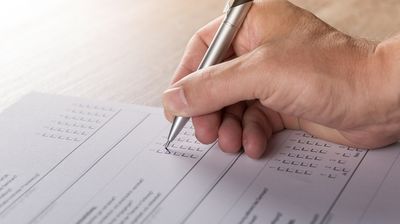 Правительство Приморья совместно с Инвестиционным агентством Приморского края проводит опрос, направленный на оценку условий ведения бизнеса и мер государственной поддержки предпринимателей. Результаты исследования будут использованы при формировании направлений инвестиционного развития региона. Принять участие в опросе можно по ссылке.«Принять участие в опросе могут представители любого бизнеса, не только приоритетных сфер экономики края. Исследование анонимно», — подчеркнула заместитель директора Инвестиционного агентства Приморского края Елена Демиденко.В Министерстве экономического развития Приморья отметили, что изучение общественного мнения — важная часть работы, направленной на совершенствование инвестиционного климата в регионе.«Важно, чтобы сами предприниматели имели возможность влиять на условия ведения бизнеса в регионе. Для этого мы не только проводим опросы, но и взаимодействуем с представителями делового сообщества в других форматах. Так, регулярно проходят заседания рабочих групп по 13 направлениям, раз в несколько месяцев — заседание Совета по привлечению инвестиций при Губернаторе», — сказала Министр экономического развития Приморья Наталья Набойченко.Пройти опрос и принять участие в работе по совершенствованию инвестклимата в регионе можно по ссылке — https://docs.google.com/forms/d/e/1FAIpQLScAGt9LcvLCCrgiRdMbw383oWkQCkKME06shBiFUxpRf1WBPA/viewform 